სსიპ საზოგადოებრივ კოლეჯ „სპექტრი“-სდირექტორის როინ (მათე) ტაკიძის2018 წლის  15 აგვისტო№120-ა ბრძანებით 
საზოგადოებრივი კოლეჯი ‘’სპექტრი’’ 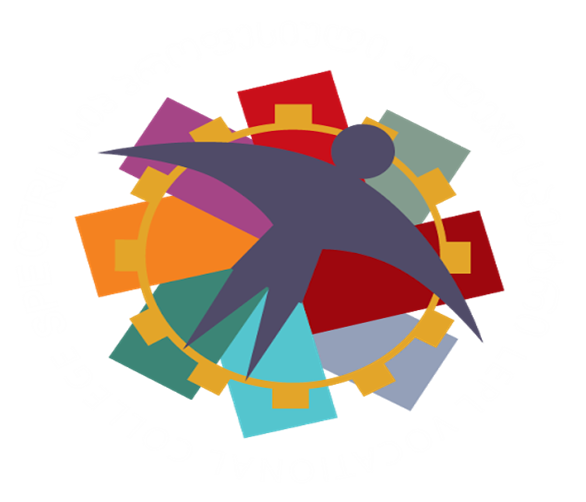 პროფესიული საგანმანათლებლო პროგრამაამზომველ-ტოპოგრაფისაკონტაქტო ინფორმაცია: მისამართი: თბილისი 0168, ბ. ჭიჭინაძის ქ N10 (აფრიკის დასახლება)ტელეფონი: (+995 32) 240-16-87, 245-63-63 ელ-ფოსტა: info@eqe.ge.ვებ.გვერდი: http://www.spectri.orgჩარჩო დოკუმენტის სახელწოდება, რომლის საფუძველზეც შემუშავებულია პროგრამა: აზომვით-ტოპოგრაფიული სამუშაოს შესრულება survey-Topographyჩარჩო დოკუმენტის სარეგისტრაციო ნომერი, რომლის საფუძველზეც შემუშავებულია პროგრამა: - 07319-პმისანიჭებელი კვალიფიკაცია        მეოთხე საფეხურის პროფესიული კვალიფიკაცია აზომვით-ტოპოგრაფიული სამუშაოს შესრულებაში Forth level vocational qualification in topographyგანათლების საერთაშორისო კლასიფიკატორის ISCED-ის  მიხედვით მეოთხე საფეხურის პროფესიული კვალიფიკაცია აზომვით-ტოპოგრაფიული სამუშაოს შესრულებაში განეკუთვნება დეტალურ სფეროს - არქიტექტურა და ქალაქდაგეგმარება, კოდი 0731.მიზანი: პროგრამის მიზანია ამზომველ-ტოპოგრაფიის სფეროსთვის უზრუნველყოს კონკურენტუნარიანი კადრების მომზადება. პროგრამის საფუძველზე მომზადდებიან კადრები ამზომველ-ტოპოგრაფიის მიმართულებით, რომლებიც შეძლებენ თანამედროვე სტანდარტების შესაბამისად სხვადასხვა სირთულისა და ტიპის სამუშაოს შესრულებას.დაშვების წინაპირობა სრული ზოგადი განათლებაკურსდამთავრებულთა კარიერული შესაძლებლობები: აზომვით-ტოპოგრაფიული სამუშაოს შესრულებაში მეოთხე საფეხურის პროფესიული კვალიფიკაციის მქონე პირი შესაძლოა დასაქმდეს საჯარო რეესტრში, თავდაცვის სამინისტროსა და სხვა ძალოვან სტრუქტურებში, ასევე სახელმწიფო ორგანიზაციებში, სამშენებლო და საამზომვლო კომპანიებში ტოპოგეოდეზიური და კარტოგრაფიული სამუშაოების შესასრულებლად შემდეგ პოზიციებზე: ამზომველ-გეოდეზისტი, კარტოგრაფი, ჰიდროგრაფიული ამგეგმავი, ტოპოგრაფი, მიწის მზომელი, საკადასტრო აზომვების სპეციალისტი.სტრუქტურა და მოდულები:პროგრამა მოიცავს მეოთხე საფეხურის კვალიფიკაციას აზომვით-ტოპოგრაფიული სამუშაოს შესრულებაში. რომელიც აერთიანებს 5 ზოგად მოდულს ჯამური 15 კრედიტის რაოდენობით და 15 პროფესიულ/დარგობრივ მოდულს ჯამური 75 კრედიტის რაოდენობით. „მოდულების, ქართული ენა A2 და B1 გავლა სავალდებულოა მხოლოდ იმ პროფესიული სტუდენტებისთვის, რომლებმაც პროფესიულ საგანმანათლებლო პროგრამაზე სწავლის უფლება მოიპოვეს „პროფესიული ტესტირების ჩატარების დებულების დამტკიცების თაობაზე“ საქართველოს განათლებისა და მეცნიერების მინისტრის 2013 წლის 27 სექტემბრის ბრძანება №152/ნ ბრძანებით დამტკიცებული დებულების მე-4 მუხლის მე-2 პუნქტით გათვალისწინებულ რუსულ, აზერბაიჯანულ ან სომხურ ენაზე ტესტირების გზით. აღნიშნული პირებისათვის პროფესიულ საგანმანათლებლო პროგრამაზე სწავლება იწყება ქართული ენის მოდულებით.აზომვით-ტოპოგრაფიული სამუშაოს შესრულებაში მე-4 საფეხურის პროფესიული კვალიფიკაციის მინიჭებისათვის  პირმა უნდა დააგროვოს 90 კრედიტი. ხოლო  არაქართულენოვანმა სტუდენტმა 120 კრედიტი, რომელთაგან 90 კრედიტს ემატება  ქართული ენა A2 და ქართული ენა B1 მოდულები (30 კრედიტი). პროგრამის ხანგრძლივობა: პროგრამების მოცულობა და სავარაუდო ხანგრძლივობა სხვადასხვა იქნება ქართულენოვანი და არაქართულენოვანი სტუდენტებისათვის. ქართულენოვანი სტუდენტებისათვის 14 თვე; არაქართულენოვანი სტუდენტებისათვის 18  თვე.მისანიჭებელი კვალიფიკაციის აღწერა- სწავლის შედეგები:სწავლის შედეგები ამზომველ-ტოპოგრაფი სამუშაოს შესრულების მიმართულებითკურსდამთავრებულს შეუძლია:მოახდინოს კომუნიკაციების აგეგმვა;შეადგინოს ორთოფოტო გეგმა;შექმნას საყრდენი და სიმაღლური გეოდეზიური ქსელი;მოახდინოს გეომორფოლოგიური აგეგმვა;შეასრულოს დაკვალვითი სამუშაოები;შეასრულოს საკადასტრო აზომვები.სწავლის შედეგების მიღწევის დადასტურება და კრედიტის მინიჭებაკრედიტი მიენიჭება სწავლის შედეგის მიღწევის დადასტურების საფუძველზე.  სწავლის შედეგის მიღწევის დადასტურება შესაძლებელია: ა) წინმსწრები ფორმალური განათლების ფარგლებში მიღწეული სწავლის შედეგების აღიარებით (ჩათვლა);ბ) არაფორმალური განათლების გზით მიღწეული სწავლის შედეგების დადასტურება განათლების და მეცნიერების მინისტრის მიერ დადგენილი წესით;გ) სწავლის შედეგების დადასტურება შეფასების გზით.არსებობს განმავითარებელი და განმსაზღვრელი შეფასება.განმავითარებელი შეფასება შესაძლოა როგორც ქულების, ასევე ჩათვლის პრინციპების გამოყენებით.განმსაზღვრელი შეფასება ითვალისწინებს მხოლოდ ჩათვლის პრინციპებზე დაფუძნებული (კომპეტენციების დადასტურებაზე დაფუძნებული) სისტემის გამოყენებას და უშვებს შემდეგი ორი ტიპის შეფასებას:ა) სწავლის შედეგი დადასტურდა;ბ) სწავლის შედეგი  არ დადასტურდა.განმსაზღვრელი შეფასებისას უარყოფითი შედეგის მიღების შემთხვევაში, პროფესიულ სტუდენტს უფლება აქვს პროგრამის დასრულებამდე მოითხოვოს სწავლის შედეგების მიღწევის დამატებითი შეფასება. შეფასების მეთოდი/მეთოდები მოცემულია მოდულებში. მოდულების, სწავლის შედეგებისა და თემატიკის კომპონენტებში ითვალისწინებს რვა საკვანძო კომპეტენციის განვითარებას (მშობლიურ ენაზე კომუნიკაცია; უცხო ენაზე კომუნიკაცია; მათემატიკური კომპეტენცია; ციფრული კომპეტენცია; დამოუკიდებლად სწავლის უნარი; პიროვნებათშორისი, კულტურათაშორისი, სოციალური და მოქალაქეობრივი კომპეტენციები; მეწარმეობა და კულტურული გამომხატველობა), რომლებიც მნიშვნელოვანია პროფესიონალი და კონკურენტუნარიანი კადრის აღზრდისთვის. რვა საკვანძო კომპეტენციიდან ერთ-ერთი - მშობლიური/პროფესიული საგანმანათლებლო პროგრამის სწავლების ძირითადი ენის განვითარების მიზნით, თითოეული პროფესიული განათლების მასწავლებლის მიერ სწავლება-სწავლის პროცესში უნდა შეფასდეს ზეპირი და წერილობითი კომუნიკაციის უნარი, კერძოდ, მართლწერისა და მართლმეტყველების წესების დაცვა, შემდეგი კომპეტენციების ფარგლების გათვალისწინებით:მართლმეტყველებასაუბრის/პრეზენტაციის დროის ლიმიტის დაცვა;სათანადო პროფესიული ლექსიკის გამოყენება;მოსაზრების ჩამოყალიბება გასაგებად, ნათლად და თანამიმდევრულად;ადეკვატური მაგალითებისა და არგუმენტების მოყვანა;ზეპირი მსჯელობისთვის დამახასიათებელი არავერბალური  საშუალებების ადეკვატურად გამოყენება  (მაგ., ჟესტიკულაცია, ინტერვალი საუბარში, ხმის ტემბრის ცვალებადობა).მართლწერა საკავშირებელი სიტყვების სწორად გამოყენება;ძირითადი  სასვენი ნიშნების (წერტილი,  კითხვისა და ძახილის ნიშნები) სწორად გამოყენება;პროფესიული ლექსიკის სათანადოდ გამოყენება;წერისას ტიპობრივი სტილისტური ხარვეზების აღმოფხვრა;არ უნდა იქნეს გამოყენებული ენისთვის არაბუნებრივი შესიტყვებები და ლექსიკა - ბარბარიზმები, ჟარგონები;ინფორმაციის გადმოცემა  თანამიმდევრულად, გასაგებად, შესასრულებელი აქტივობის შესაბამისად.პროფესიული კვალიფიკაციის მინიჭებაპროფესიულ კვალიფიკაციას ანიჭებს საზოგადოებრივი კოლეჯი ‘’სპექტრი’’. პროფესიული კვალიფიკაციის მოსაპოვებლად პროფესიულმა სტუდენტმა უნდა დააგროვოს პროფესიულ საგანმანათლებლო პროგრამაში განსაზღვრული მოდულებით გათვალისწინებული კრედიტები.11.  სპეციალური საგანმანათლებლო საჭიროების   (სსსმ)  და შეზღუდული შესაძლებლობების მქონე  (შშმ) პროფესიული სტუდენტების სწავლებისათვისშეზღუდული შესაძლებლობისა და სპეციალური საგანმანათლებლო საჭიროების მქონე პირთა პროფესიულ საგანმანათლებლო პროგრამაში ჩართულობის უზრუნველყოფის მიზნით ასეთი პირები მოდულებზე დაიშვებიან მოდულის წინაპირობის/წინაპირობების დაძლევის გარეშე.  პროფესიული საგანმანათლებლო პროგრამით განსაზღვრული კრედიტები პირს ენიჭება მხოლოდ შესაბამისი სწავლის შედეგების დადასტურების შემთხვევაში, ხოლო კვალიფიკაცია - მე-10 თავით გათვალისწინებული წესით. ამასთან განსაზღვრულია კოლეჯის დირექტორის მიერ (სსიპ საზოგადოებრივ კოლეჯში „სპექტრი“ სსსმ და შშმ პირების რეგისტრაციისა და ჩარიცხვის წესის, სსსმ/შშმ პირებისათვის აკომოდაციისა და მოდიფიკაციის აქტივობებისა და ინდივიდუალური სასწავლო გეგმის შემუშავების მეთოდიკის განსაზღვრის წესი და სსსმ/შშმ პირების სწავლებისთვის განხორციელებული აქტივობების აღრიცხვა-ანგარიშის შედგენის წესი).ზოგადი მოდულებიზოგადი მოდულებიზოგადი მოდულებიზოგადი მოდულები№მოდულის დასახელებამოდულზე დაშვების წინაპირობაკრედიტი1მეწარმეობა 2საბაზო განათლება22ინფორმაციული წიგნიერება 1საბაზო განათლება33რაოდენობრივი წიგნიერებასაბაზო განათლება24ინტერპერსონალური კომუნიკაციასაბაზო განათლება35ინგლისური ენასაბაზო განათლება5ჯამიჯამიჯამი15პროფესიული მოდულებიპროფესიული მოდულებიპროფესიული მოდულებიპროფესიული მოდულები№მოდულის დასახელებამოდულზედაშვებისწინაპირობაკრედიტი1გაცნობითი პრაქტიკა - ამზომველ-ტოპოგრაფისთვის 12გეოდეზიის საფუძვლები53შრომის უსაფრთხოება და გარემოს დაცვა ამზომველ-ტოპოგრაფის სამუშოს შესრულებისას24ამზომველ-ტოპოგრაფის ხელსაწყოების ტექნიკური ექსპლუატაცია     95საინჟინრო კომპიუტერულ გრაფიკულ პროგრამაში (ArcGIS ) მუშაობა    ინფორმაციული წიგნიერება 156საინჟინრო კომპიუტერულ გრაფიკულ პოგრამაში (AUTOCAD ) მუშაობა  ინფორმაციული წიგნიერება 157საველე ტოპოგრაფიული აგეგმვები       108გეოდეზიური ქსელის შექმნა   89დაკვალვითი სამუშაოების შესრულება          510გეომორფოლოგიური აგეგმვა     311დარგობრივი ინგლისური ენა ამზომველ ტოპოგრაფისთვისუცხოური ენა512საკადასტრო აზომვების შესრულება313პრაქტიკული პროექტი ამზომველ-ტოპოგრაფისთვისპროგრამით გათვალისწინებული ყველა სავალდებულო მოდული814არქიტექტურული გრაფიკა  და დაპროექტების საწყისები -1315ობიექტის  ფოტოვიზუალიზაცია ტოპოგრაფ-ამზომველისთვის3ჯამიჯამიჯამი75